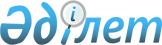 О внесении изменений в решение LIV сессии Каражалского городского маслихата от 24 декабря 2020 года № 444 "О городском бюджете на 2021 - 2023 годы"Решение Каражалского городского маслихата Карагандинской области от 31 марта 2021 года № 19. Зарегистрировано Департаментом юстиции Карагандинской области 12 апреля 2021 года № 6294
      В соответствии с Бюджетным кодексом Республики Казахстан от 4 декабря 2008 года, Законом Республики Казахстан от 23 января 2001 года "О местном государственном управлении и самоуправлении в Республике Казахстан", Каражалский городской маслихат РЕШИЛ:
      1. Внести в решение сессии LIV сессии Каражалского городского маслихата от 24 декабря 2020 года № 444 "О городском бюджете на 2021-2023 годы" (зарегистрировано в реестре государственной регистрации нормативных правовых актов за номером 21941, опубликовано в Эталонном контрольном банке нормативных правовых актов Республики Казахстан в электронном виде 29 декабря 2020 года) следующие изменения:
      1) пункт 1 изложить в следующей редакции:
      "1. Утвердить городской бюджет на 2021-2023 годы согласно приложениям 1, 2 и 3 соответственно, в том числе на 2021 год в следующих объемах:
      1) доходы – 5 948 804 тысяч тенге, в том числе:
      налоговые поступления – 2 209 083 тысячи тенге;
      неналоговые поступления – 6 769 тысяч тенге;
      поступления от продажи основного капитала – 2 870 тысяч тенге;
      поступления трансфертов – 3 730 082 тысячи тенге;
      2) затраты – 6 294 913 тысяч тенге;
      3) чистое бюджетное кредитование – 0 тысяч тенге:
      бюджетные кредиты – 0 тысяч тенге;
      погашение бюджетных кредитов – 0 тысяч тенге;
      4) сальдо по операциям с финансовыми активами – 0 тысяч тенге:
      приобретение финансовых активов – 0 тысяч тенге;
      поступления от продажи финансовых активов государства – 0 тысяч тенге;
      5) дефицит (профицит) бюджета – минус 346 109 тысяч тенге;
      6) финансирование дефицита (использование профицита) бюджета – 346 109 тысяч тенге:
      поступление займов – 0 тысяч тенге;
      погашение займов – 0 тысяч тенге;
      используемые остатки бюджетных средств – 346 109 тысяч тенге.";
      2) приложения 1, 4 к указанному решению изложить в новой редакции согласно приложениям 1, 2 к настоящему решению.
      2. Настоящее решение вводится в действие с 1 января 2021 года и подлежит официальному опубликованию. Городской бюджет на 2021 год Целевые трансферты из областного бюджета на 2021 год
					© 2012. РГП на ПХВ «Институт законодательства и правовой информации Республики Казахстан» Министерства юстиции Республики Казахстан
				
      Председатель IІI сессии

А. Ким

      Секретарь городского маслихата

З. Оспанова
Приложение 1
к решению
Каражалского городского
маслихата
от 31 марта 2021 года
№ 19Приложение 1
к решению
Каражалского городского маслихата
от 24 декабря 2020 года
№ 444
Категория
Категория
Категория
Категория
сумма (тысяч тенге)
Класс
Класс
Класс
сумма (тысяч тенге)
Подкласс
Подкласс
сумма (тысяч тенге)
Наименование
сумма (тысяч тенге)
1) Доходы
5948804
1
Налоговые поступления
2209083
01
Подоходный налог
862013
1
Корпоративный подоходный налог
53200
2
Индивидуальный подоходный налог
808813
03
Социальный налог
702192
1
Социальный налог
702192
04
Налоги на собственность
534493
1
Налоги на имущество
510637
3
Земельный налог
2110
4
Налог на транспортные средства
21709
5
Единый земельный налог
37
05
Внутренние налоги на товары, работы и услуги
106854
2
Акцизы
1080
3
Поступления за использование природных и других ресурсов
97440
4
Сборы за ведение предпринимательской и профессиональной деятельности
8334
08
Обязательные платежи, взимаемые за совершение юридически значимых действий и (или) выдачу документов уполномоченными на то государственными органами или должностными лицами
3531
1
Государственная пошлина
3531
2
Неналоговые поступления
6769
01
Доходы от государственной собственности
6269
5
Доходы от аренды имущества, находящегося в государственной собственности
3959
7
Вознаграждения по кредитам, выданным из государственного бюджета
2310
06
Прочие неналоговые поступления
500
1
Прочие неналоговые поступления
500
3
Поступления от продажи основного капитала
2870
01
Продажа государственного имущества, закрепленного за государственными учреждениями
700
1
Продажа государственного имущества, закрепленного за государственными учреждениями
700
03
Продажа земли и нематериальных активов
2170
1
Продажа земли
1394
2
Продажа нематериальных активов
776
4
Поступления трансфертов
3730082
02
Трансферты из вышестоящих органов государственного управления
3730082
2
Трансферты из областного бюджета
3730082
Функциональная группа 
Функциональная группа 
Функциональная группа 
Функциональная группа 
Функциональная группа 
сумма (тысяч тенге)
Функциональная подгруппа 
Функциональная подгруппа 
Функциональная подгруппа 
Функциональная подгруппа 
сумма (тысяч тенге)
Администратор бюджетных программ 
Администратор бюджетных программ 
Администратор бюджетных программ 
сумма (тысяч тенге)
Программа
Программа
сумма (тысяч тенге)
Наименование
сумма (тысяч тенге)
2) Затраты
6294913
01
Государственные услуги общего характера
373693
1
Представительные, исполнительные и другие органы, выполняющие общие функции государственного управления
157746
112
Аппарат маслихата района (города областного значения)
20709
001
Услуги по обеспечению деятельности маслихата района (города областного значения)
20709
122
Аппарат акима района (города областного значения)
137037
001
Услуги по обеспечению деятельности акима района (города областного значения)
135043
003
Капитальные расходы государственного органа
1629
009
Капитальные расходы подведомственных государственных учреждений и организаций
365
2
Финансовая деятельность
14353
459
Отдел экономики и финансов района (города областного значения)
14353
003
Проведение оценки имущества в целях налогообложения
753
010
Приватизация, управление коммунальным имуществом, постприватизационная деятельность и регулирование споров, связанных с этим
13600
9
 Прочие государственные услуги общего характера
201594
454
Отдел предпринимательства и сельского хозяйства района (города областного значения)
19794
001
Услуги по реализации государственной политики на местном уровне в области развития предпринимательства и сельского хозяйства
19794
459
Отдел экономики и финансов района (города областного значения)
66343
001
Услуги по реализации государственной политики в области формирования и развития экономической политики, государственного планирования, исполнения бюджета и управления коммунальной собственностью района (города областного значения)
54097
113
Целевые текущие трансферты нижестоящим бюджетам
12246
483
Отдел жилищно-коммунального хозяйства, пассажирского транспорта, автомобильных дорог, строительства и жилищной инспекции района (города областного значения)
57614
001
Услуги по реализации государственной политики на местном уровне в области жилищно-коммунального хозяйства, пассажирского транспорта, автомобильных дорог, строительства и жилищной инспекции 
56864
003
Капитальные расходы государственного органа 
750
486
Отдел земельных отношений, архитектуры и градостроительства района (города областного значения)
57843
001
Услуги по реализации государственной политики в области регулирования земельных отношений, архитектуры и градостроительства на местном уровне
57843
02
Оборона
6838
1
Военные нужды
5867
122
Аппарат акима района (города областного значения)
5867
005
Мероприятия в рамках исполнения всеобщей воинской обязанности
5867
2
Организация работы по чрезвычайным ситуациям
971
122
Аппарат акима района (города областного значения)
971
006
Предупреждение и ликвидация чрезвычайных ситуаций масштаба района (города областного значения)
263
007
Мероприятия по профилактике и тушению степных пожаров районного (городского) масштаба, а также пожаров в населенных пунктах, в которых не созданы органы государственной противопожарной службы
708
06
Социальная помощь и социальное обеспечение
341637
1
Социальное обеспечение
90018
451
Отдел занятости и социальных программ района (города областного значения)
90018
005
Государственная адресная социальная помощь
90018
2
Социальная помощь
202158
451
Отдел занятости и социальных программ района (города областного значения)
202158
002
Программа занятости
116497
006
Оказание жилищной помощи
9300
007
Социальная помощь отдельным категориям нуждающихся граждан по решениям местных представительных органов
21568
010
Материальное обеспечение детей-инвалидов, воспитывающихся и обучающихся на дому
273
014
Оказание социальной помощи нуждающимся гражданам на дому
18454
017
Обеспечение нуждающихся инвалидов протезно-ортопедическими, сурдотехническими и тифлотехническими средствами, специальными средствами передвижения, обязательными гигиеническими средствами, а также предоставление услуг санаторно-курортного лечения, специалиста жестового языка, индивидуальных помощников в соответствии с индивидуальной программой реабилитации инвалида
15963
023
Обеспечение деятельности центров занятости населения
20103
9
Прочие услуги в области социальной помощи и социального обеспечения
49461
451
Отдел занятости и социальных программ района (города областного значения)
48461
001
Услуги по реализации государственной политики на местном уровне в области обеспечения занятости и реализации социальных программ для населения
35471
011
Оплата услуг по зачислению, выплате и доставке пособий и других социальных выплат
954
050
Обеспечение прав и улучшение качества жизни инвалидов в Республике Казахстан
4281
054
Размещение государственного социального заказа в неправительственных организациях
658
094
Предоставление жилищных сертификатов как социальная помощь
5000
113
Целевые текущие трансферты нижестоящим бюджетам
2097
483
Отдел жилищно-коммунального хозяйства, пассажирского транспорта, автомобильных дорог, строительства и жилищной инспекции района (города областного значения)
1000
094
Предоставление жилищных сертификатов как социальная помощь
1000
07
Жилищно-коммунальное хозяйство
2338815
1
Жилищное хозяйство
891777
483
Отдел жилищно-коммунального хозяйства, пассажирского транспорта, автомобильных дорог, строительства и жилищной инспекции района (города областного значения)
891777
005
Организация сохранения государственного жилищного фонда
10000
007
Снос аварийного и ветхого жилья
79091
010
Проектирование, развитие и (или) обустройство инженерно-коммуникационной инфраструктуры
259340
055
Проектирование и (или) строительство, реконструкция жилья коммунального жилищного фонда
543346
2
Коммунальное хозяйство
1251919
483
Отдел жилищно-коммунального хозяйства, пассажирского транспорта, автомобильных дорог, строительства и жилищной инспекции района (города областного значения)
1251919
013
Функционирование системы водоснабжения и водоотведения
252544
017
Развитие системы водоснабжения и водоотведения
999375
3
Благоустройство населенных пунктов
195119
483
Отдел жилищно-коммунального хозяйства, пассажирского транспорта, автомобильных дорог, строительства и жилищной инспекции района (города областного значения)
195119
020
Освещение улиц в населенных пунктах
38000
021
Обеспечение санитарии населенных пунктов
12550
022
Содержание мест захоронений и захоронение безродных
200
023
Благоустройство и озеленение населенных пунктов
144369
08
Культура, спорт, туризм и информационное пространство
330523
1
Деятельность в области культуры
5668
478
Отдел внутренней политики, культуры и развития языков района (города областного значения)
5668
009
Поддержка культурно-досуговой работы
5668
2
Спорт
227184
465
Отдел физической культуры и спорта района (города областного значения)
23976
001
Услуги по реализации государственной политики на местном уровне в сфере физической культуры и спорта
16476
006
Проведение спортивных соревнований на районном (города областного значения) уровне
5500
007
Подготовка и участие членов сборных команд района (города областного значения) по различным видам спорта на областных спортивных соревнованиях
2000
483
Отдел жилищно-коммунального хозяйства, пассажирского транспорта, автомобильных дорог, строительства и жилищной инспекции района (города областного значения)
203208
057
Развитие объектов спорта
203208
3
Информационное пространство
34854
478
Отдел внутренней политики, культуры и развития языков района (города областного значения)
34854
005
Услуги по проведению государственной информационной политики 
8000
007
Функционирование районных (городских) библиотек
25954
008
Развитие государственного языка и других языков народа Казахстана
900
9
Прочие услуги по организации культуры, спорта, туризма и информационного пространства
62817
478
Отдел внутренней политики, культуры и развития языков района (города областного значения)
62817
001
Услуги по реализации государственной политики на местном уровне в области внутренней политики, культуры, развития языков и спорта
31303
003
Капитальные расходы государственного органа
506
004
Реализация мероприятий в сфере молодежной политики
16251
032
Капитальные расходы подведомственных государственных учреждений и организаций
9600
113
Целевые текущие трансферты нижестоящим бюджетам
5157
12
Транспорт и коммуникации
509543
1
Автомобильный транспорт
500711
483
Отдел жилищно-коммунального хозяйства, пассажирского транспорта, автомобильных дорог, строительства и жилищной инспекции района (города областного значения)
500711
026
Обеспечение функционирования автомобильных дорог
39497
028
Капитальный и средний ремонт автомобильных дорог районного значения и улиц населенных пунктов
461214
9
Прочие услуги в сфере транспорта и коммуникаций
8832
483
Отдел жилищно-коммунального хозяйства, пассажирского транспорта, автомобильных дорог, строительства и жилищной инспекции района (города областного значения)
8832
030
Субсидирование пассажирских перевозок по социально значимым городским (сельским), пригородным и внутрирайонным сообщениям 
8832
13
Прочие
36854
3
Поддержка предпринимательской деятельности и защита конкуренции
100
454
Отдел предпринимательства и сельского хозяйства района (города областного значения)
100
006
Поддержка предпринимательской деятельности
100
9
Прочие
36754
459
Отдел экономики и финансов района (города областного значения)
36754
012
Резерв местного исполнительного органа района (города областного значения)
36754
14
Обслуживание долга
30334
1
Обслуживание долга
30334
459
Отдел экономики и финансов района (города областного значения)
30334
021
Обслуживание долга местных исполнительных органов по выплате вознаграждений и иных платежей по займам из областного бюджета
30334
15
Трансферты
2326676
1
Трансферты
2326676
459
Отдел экономики и финансов района (города областного значения)
2326676
006
Возврат неиспользованных (недоиспользованных) целевых трансфертов
40403
024
Целевые текущие трансферты из нижестоящего бюджета на компенсацию потерь вышестоящего бюджета в связи с изменением законодательства
1908135
038
Субвенции
378138
3) Чистое бюджетное кредитование 
0
бюджетные кредиты
0
погашение бюджетных кредитов
0
4) Сальдо по операциям с финансовыми активами
0
приобретение финансовых активов
0
поступления от продажи финансовых активов государства
0
5) Дефицит (профицит) бюджета
-346109
6) Финансирование дефицита (использование профицита) бюджета
346109
поступление займов
0
погашение займов
0
используемые остатки бюджетных средств
346109Приложение 2
к решению
Каражалского городского
маслихата
от 31 марта 2021 года
№ 19Приложение 4
к решению
Каражалского городского маслихата
от 24 декабря 2020 года
№ 444
Наименование
сумма (тысяч тенге)
Всего
1652378
Целевые текущие трансферты 
226354
Целевые трансферты на развитие
1426024
в том числе:
Целевые текущие трансферты 
226354
Управление координации занятости и социальных программ области
211105
На обеспечение прав и улучшение качества жизни инвалидов в Республике Казахстан
6890
в том числе:
на специальные средства передвижения (кресло-коляски)
452
на сурдотехнические средства
234
на тифлотехнические средства
946
на санаторно-курортное лечение
977
на увеличение норм обеспечения инвалидов обязательными гигиеническими средствами
3168
на расширение перечня технических вспомогательных (компенсаторных) средств
1113
На реализацию мероприятий, направленных на развитие рынка труда в рамках Государственной программы развития продуктивной занятости и массового предпринимательства на 2017-2021 годы "Еңбек"
110687
в том числе:
на частичное субсидирование заработной платы
10200
на молодежную практику
8751
на предоставление государственных грантов на реализацию новых бизнес – идей, в том числе молодежь категории NEET, члены малообеспеченных многодетных семей, малообеспеченные трудоспособные инвалиды
23336
на общественные работы
68400
На выплату государственной адресной социальной помощи
67184
На гарантированный социальный пакет, в том числе на обеспечение продуктово- бытовыми наборами в связи с чрезвычайным положением
16834
На краткосрочное профессиональное обучение по востребованным на рынке труда квалификациям и навыкам в рамках Государственной программы развития продуктивной занятости и массового предпринимательства на 2017-2021 годы "Еңбек"
3810
На установление доплат к заработной плате работников, предоставляющих специальные социальные услуги в государственных организациях социальной защиты населения
5700
Управление культуры, архивов и документации области
11714
На установление доплат к должностному окладу за особые условия труда в организациях культуры и архивных учреждениях управленческому и основному персоналу государственных организаций культуры и архивных учреждений
11714
Управление физической культуры и спорта области
3535
На содержание и укрепление материально – технической базы организаций спорта 
3535
Целевые трансферты на развитие 
1426024
Управление строительства, архитектуры и градостроительства области
500329
Жилищно-коммунальное хозяйство
500329
в том числе:
Проектирование, развитие и (или) обустройство инженерно-коммуникационной инфраструктуры
158210
Строительство инженерно-коммуникационной инфраструктуры к дому по адресу: город Каражал, 25 квартал, дом 22
158210
Проектирование и (или) строительство, реконструкция жилья коммунального жилищного фонда
342119
Реконструкция дома по адресу: Карагандинская область, город Каражал, 25 квартал, дом 22
342119
Управление энергетики и жилищно-коммунального хозяйства области
925695
Развитие системы водоснабжения и водоотведения
925695
в том числе:
Подвод водопроводных сетей до границ потребителей города Каражал, 4 очередь
515105
Строительство водопроводных сетей в микрорайоне Актай города Каражал
410590